CLPS Student Dress CodeGirls’ UniformTops (Tucked in for K-6) Long Sleeve or Short SleeveWhite Turtleneck White Button DownHunter Green PoloNavy Blue PoloWhite PoloWhite Middy  (may be untucked)BottomsPlaid Jumper, Skirt or Skort (A-line design)Must reach mid-kneeModesty Shorts (under all skirts)-OR-Navy, Black or White LeggingsNavy Jumper, Skirt or Skort (A-line design)Must reach mid-kneeModesty Shorts (under all skirts)-OR-Navy, Black or White LeggingsNavy Pants or Capris (no skinny-style bottoms)No denimShoes (closed-toe)Predominantly Black or White Tennis Shoes (K-6)Black or Brown Mary Janes (Max heel 1 inch)Black or Brown Boots (Max heel 1 inch)White, navy or black socks or tights onlyOuterwearSweatshirtsHoodiesSweatersJacketsCardigansColor options:Hunter GreenNavyBlackWhiteGrayMust be worn over regular uniform collared shirtMust be solid (no stripes, patterns, spots, plaids, etc)No Logos (except CLPS logo)AccessoriesHair bows and headbands should be in school colorsStudents may wear modest jewelry.Students may not add extra accessories to uniform such as scarves, wraps, suspenders, etc.)Hats, beanies or other head coverings are not allowed at any timePlaid ties are optionalOther Notes: K-6 girls may wear solid white shirt under uniform shirt7-12 girls may wear any color undershirt7-12 girls may wear any color, closed-toe shoe with heel under 1 inchNo tattoosClothes should not be torn or have holesGirls may not wear khakiCoats may be worn to school but cannot be worn in class, lunch or hallways unless they meet the outerwear guidelines.Free Dress Day for Girls:Modesty is expectedClothing must reach mid-kneeNo tight-fitting skinny jeans (please use discernment)Leggings may not be worn as pantsClosed toed shoes onlyNo shoes with heel over 1 inchNo hats or beaniesNo sleeveless shirtsNo transparent clothingNo clothing with inappropriate emblem, insignia, wording or pictureWhere can I purchase items?You may purchase uniform clothes many different places. The store below is our primary source:Lands’ End Schoolwww. landsend.com/schoolPreferred School Number 900141805Updated July, 2015: The purpose of the CLPS dress code is to present a positive image, minimize distraction, and provide an environment conducive to learning. All students are expected to maintain good grooming habits and appropriate dress. Students in violation of the dress code will be sent to the office, and a parent will be called to bring appropriate clothing to their child. If you see someone wearing something, do not assume it is in dress code. Students can be addressed about dress code at any time of the day. Students must wear CLPS uniform while attending any school activity unless otherwise notified. 	CLPS Girls Dress CodeShirts	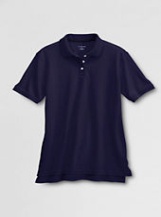 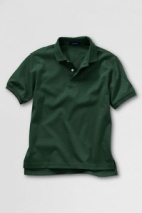 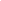 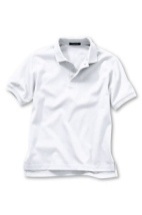 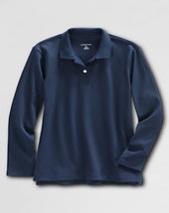 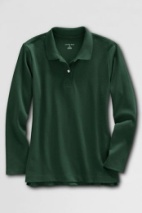 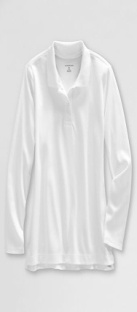 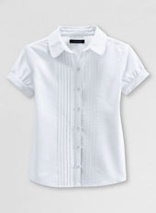 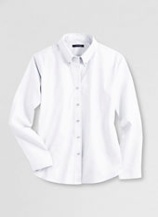 Navy, green, or white polos allowed – short sleeve or long sleeve. White, collared, buttoned shirts are allowed. Jumpers, Skirts, Pants & Capris 						            Physical Education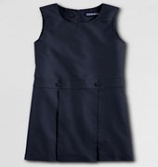 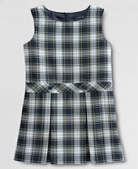 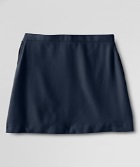 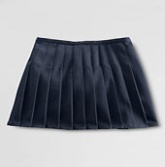 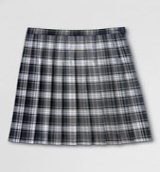 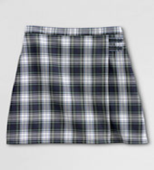 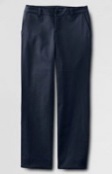 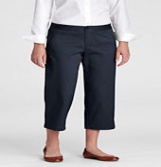 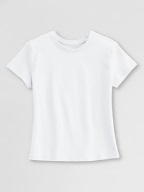 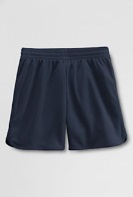 “White plaid” pattern or navy skirts and jumpers must reach mid-knee when standing; modesty shorts are required under skirts.Sweaters & Hoodies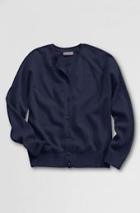 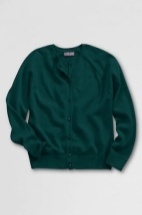 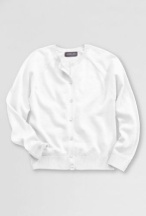 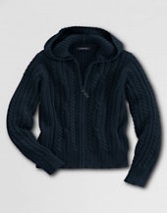 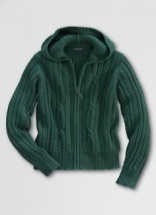 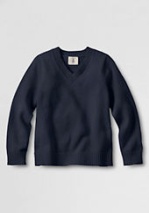 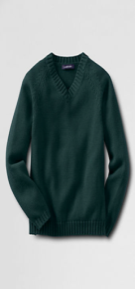 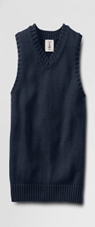 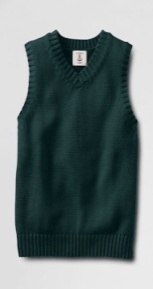  Students must wear a collared, uniform-approved shirt with sweaters or hoodies.                                    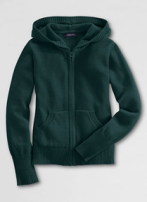 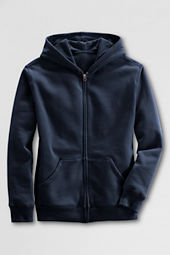 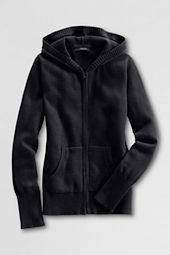 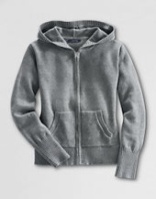 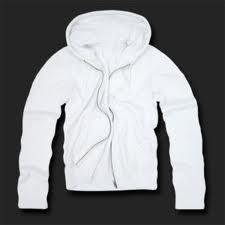 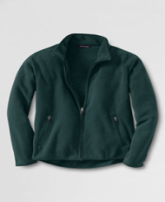 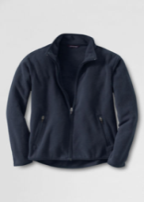 Hoodies may be pullover or zipper style. They must be solid navy, green, white, black, or gray; no patterns or logos other than a CLPS logo are allowed. Outerwear that is out of dress code may not be worn during class but may be stored in a backpack or hallway until the end of the day.K-6th Grade Girls Shoe Dress Code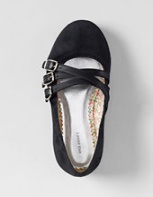 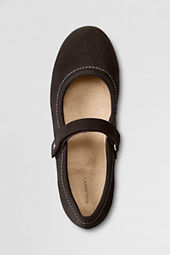 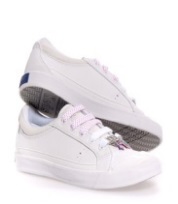 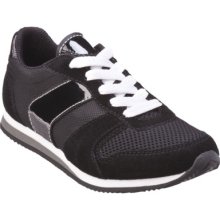 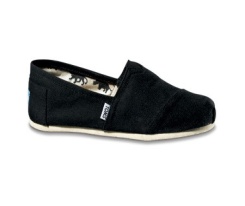 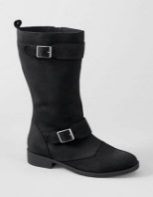 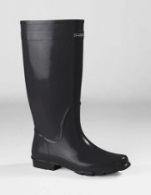 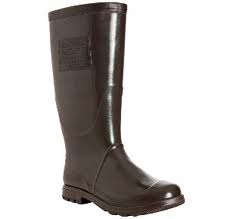 Dark dress shoes with a maximum heel height of 1 inch or predominantly black or white tennis shoes are allowed. Black or brown boots allowed for weather. Socks or tights must be white, navy or black.7th – 12th Grade Girls Shoe Dress CodeAny closed-toe shoe with a maximum heel height of 1 inch is allowed.  Socks or tights must be white, navy or black.CLPS Student Dress CodeBoys’ UniformTops (Tucked in for K-6) Long Sleeve or Short SleeveWhite Button DownHunter Green PoloNavy Blue PoloWhite PoloBottomsKhaki Pants or Khaki ShortsNo cargo style (outside pockets)Navy Pants or Shorts No cargo style (outside pocketsNo denimShoes (closed-toe)Predominantly Black or White Tennis Shoes (K-6)Black or Brown Dress Shoes Black or Brown Boots White, Brown or Black SocksOuterwearSweatshirtsHoodiesSweatersJacketsCardigansColor options:Hunter GreenNavyBlackWhiteGrayMust be worn over regular uniform collared shirtMust be solid (no stripes, patterns, spots, plaids, etc)No Logos (except CLPS logo)AccessoriesStudents may not add extra accessories to uniform such as scarves, wraps, suspenders, etc.)Hats, beanies or other head coverings are not allowed at any timePlaid ties are optionalDark belts are optionalOther Notes: K-6 boys may wear solid white shirt under uniform shirt7-12 boys may wear any color undershirt7-12 boys may wear any color, closed-toe shoe No tattoosClothes should not be torn or have holes	Coats may be worn to school but cannot be worn in class, lunch or hallways unless they meet the outerwear guidelines.Free Dress Day for Boys:No tight-fitting clothingClosed-toed shoes onlyNo hats or beaniesNo sleeveless shirtsNo clothing with inappropriate emblem, insignia, wording or picture	Where can I purchase items?You may purchase uniform clothes many different places. The store below is our primary source:Lands’ End Schoolwww. landsend.com/schoolPreferred School Number 900141805Updated July, 2015: The purpose of the CLPS dress code is to present a positive image, minimize distraction, and provide an environment conducive to learning. All students are expected to maintain good grooming habits and appropriate dress. Students in violation of the dress code will be sent to the office, and a parent will be called to bring appropriate clothing to their child. If you see someone wearing something, do not assume it is in dress code. Students can be addressed about dress code at any time of the day. Students must wear CLPS uniform while attending any school activity unless otherwise notified. CLPS Boys Dress CodeShirts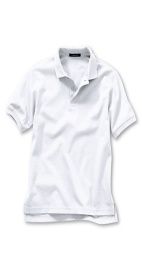 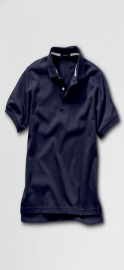 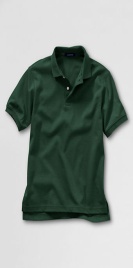 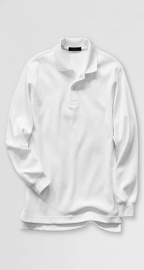 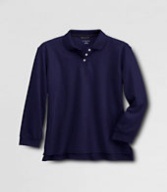 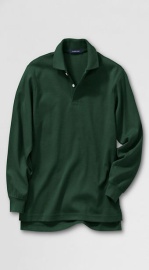 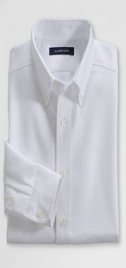 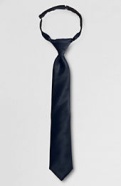 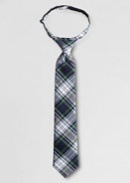 Navy, green, or white polos as well as white, collared, buttoned shirts are allowed –short sleeve or long sleeve.Plaid ties are optional.Pants & Shorts				  Physical Education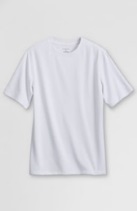 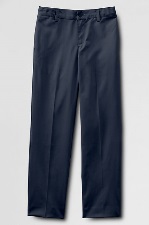 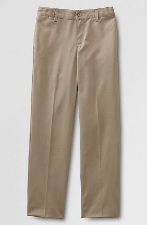 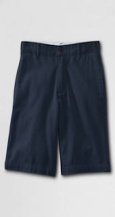 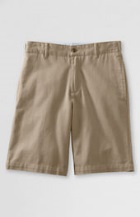 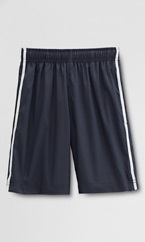    No cargo style shorts allowed.Sweaters & Hoodies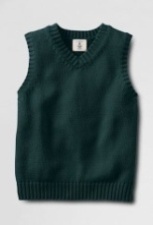 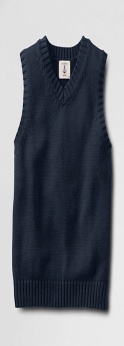 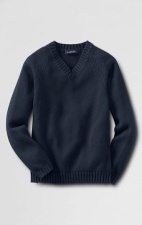 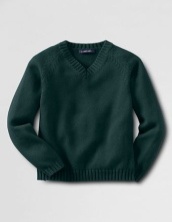 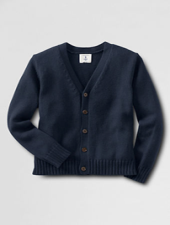 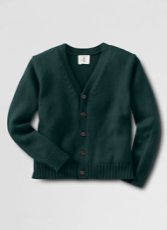 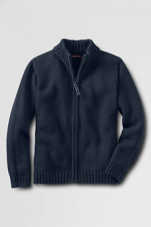 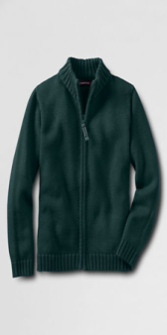  Students must wear a collared, uniform-approved shirt with sweaters or hoodies.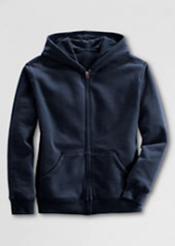 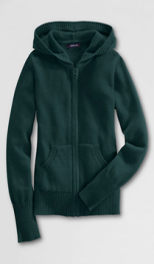 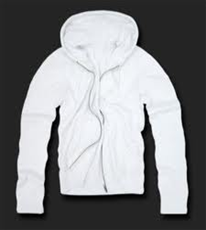 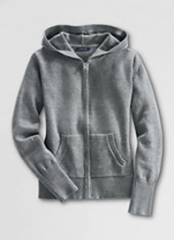 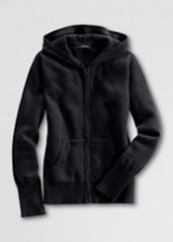 Hoodies may be pullover or zipper style. They must be solid navy, green, white, black or gray; no patterns or logos other than a CLPS logo are allowed. Outerwear that is out of dress code may not be worn during class but may be stored in a backpack or hallway until the end of the day.K-6 Boys Shoe Dress Code 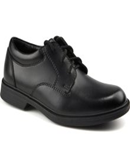 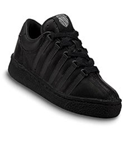 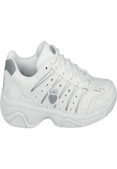 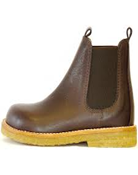 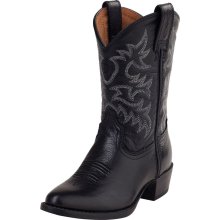 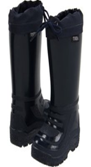 Predominantly black or white tennis shoes or dark dress shoes are allowed.  Black or brown boots allowed for weather.7th – 12th Grade Boys Shoe Dress Code - Any closed-toed shoe is allowed. Socks should be black, white, navy or brown.